平成３０年度第１３回定期総会（通算第３８回定期総会）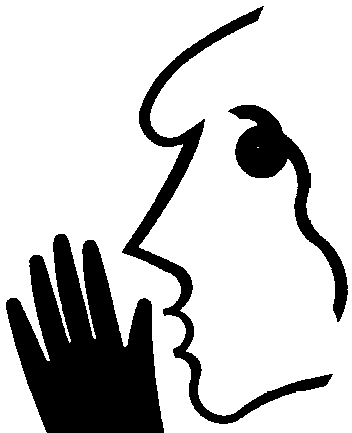 　　　　　　日　　時　　平成３０年６月９日（土）　　　　　　　　　　     １３：００：受付開始　　　　　　　　　　　　　１３：３０：記念講演会　　　　　　　　　　　　　１４：３０：第１３回定期総会　　　　　　会　　場   名古屋盲人情報文化センター特定非営利活動法人愛知視覚障害者援護促進協議会総　　　会　　　式　　　　次　　　　第１　開会のことば２　理事長あいさつ３　議長選出・書記選出４　議題平成２９年度事業報告ア　事業関係イ　訓練室の状況ウ　会員の状況エ　会計報告オ　会計監査報告平成３０年度事業計画　ア　事業計画（案） 　イ　予算（案）　　ウ　役員改選（案）５　議長・書記解任６　閉会のことば７　連絡事項その他　　（１）平成２９年度事業報告ア　事業関係・理事会(理事１７名・監事１名・顧問１３名)注　本郷眼科・神経内科はローヴィジョンリハビリテーション室・視覚代行リハビリテーション相談・訓練（本郷眼科・神経内科）・講師派遣ケアメイク講習会講師：大石華法先生（日本ケアメイク協会）　、アシスタント：日本ケアメイク協会講師　参加者：実人員１５名、延べ人員３８名参加役員：４名（髙栁理事長、坂部副理事長、古澤理事、山本理事）　　　　　　　　　　　　　　　　　　　　　　　　　　　　　　　　　　・その他の活動関係拡大写本・点　訳・他施設との連携　　毎月　本郷眼科・神経内科、聖霊病院、名古屋市総合リハビリテーションセンター名古屋大学付属病院、名古屋盲人情報文化センター名古屋市立鶴舞中央図書館(点字文庫)愛知県医師会難病相談室、日本網膜色素変性症協会愛知支部中部盲導犬協会、日本介助犬協会イ　ＴＤＬミズホの状況　　Ｈ２９．４．１～Ｈ３０．３．３１　　　・利用者数　　・ボランティア数　ウ　会員の状況　平成３０．３．３１　※（　）は会費納入済み者オ　会計監査報告平成２９年度会計監査報告書　　　　　 　　　　平成２９年度決算報告に基づき、諸帳簿の記帳・預金・収支決算の内容を　　　　   　　監査したところ、いずれも正確に経理されていたことを確認しました。平成　　　３０年　　４月　１９日　　　　　　　　　　　　　　　監　　事　　　上　野　真　治　　　　　（印鑑省略）　平成３０年度事業計画（案）ア．事業計画（案）・理事会(理事１７名・監事１名・顧問１３名)・視覚代行リハビリテーション相談・訓練場所　本郷眼科・神経内科日時　本郷眼科・神経内科開院日に随時（原則予約制）　・視覚障害者援護講習会（地域の方・ボランティアの方）内容　　愛知県内の市町村及びＴＤＬミズホで活動する方を対象に開催します。また、視覚障害者の支援の普及を目的とした講習会を開催する団体と共催します。　日時　　　随時　・視覚障害リハビリテーション・補助犬関連施設合同説明会　　　内容　　　各団体がそれぞれの特徴を説明し、新しく正確な情報を提供する。　　　日時　　　平成３０年１０月予定　　　会場　　　中部盲導犬協会予定・講師派遣・名義使用　内容　　視覚代行リハビリテーション・同行援護従業者養成・ガイドボランティア養成等の視覚障害者援護を目的とした講習会を開催する団体に講師を派遣すると共に後援等の名義使用を承諾する。日時　　随時・日常生活訓練教室　場所　　ＴＤＬミズホ　　名古屋市瑞穂区弥富通５丁目42番地日時　　月曜日から金曜日までの午前１０時から午後３時（休日は、祝祭日・夏季・冬季・春季など）主な内容　　編み物、機織り、歩行訓練、ＴＤＬ訓練、ケアメイク講習会、パソコン教室等・視覚障害者支援連絡会を開催　　 関係機関の視覚障害者に対する情報提供及び支援の連絡調整を目的とする連絡会を開催する。　・その他の活動イ　予算案・平成３０年度特定非営利活動法人愛知視覚障害者援護促進協議会役員（案）注　複数以上の役職欄は、「あいうえお順」としました。会　名日　　　時会　場第６７回理事会第６８回理事会第６９回理事会第７０回理事会第７１回理事会第７２回理事会４月１１日（火）１９時６月　６日（火）１９時８月　８日（火）１９時１０月　３日（火）１９時１２月　５日（火）１９時２月　６日（火）１９時本郷眼科・神経内科本郷眼科・神経内科本郷眼科・神経内科本郷眼科・神経内科「ちゅう兵衛」（本郷）本郷眼科・神経内科平成２９年度平成２８年度件数４３７１派遣講座等の名称開催日主催者講師名備考視覚障害者歩行研修会７月　２日岡崎市福祉の村友愛の家坂部司山本潔２３名支援学校・学級教職員現任（１０年目）研修８月　２日愛知県教育委員会坂部司　６名回実施日参加者場所参加役員家族・見学１第１日　３月　４日（土）３名本郷眼科・神経内科３名０名１第２日　４月　８日（土）３名ＴＤＬミズホ３名０名１第３日　５月１３日（土）３名ＴＤＬミズホ３名０名２第１日　７月　２日（日）３名ＴＤＬミズホ２名２名２第２日　８月　５日（土）３名ＴＤＬミズホ２名３名２第３日　９月　２日（土）３名ＴＤＬミズホ２名３名３第１日　３月　４日（土）４名ＴＤＬミズホ４名０名３第２日　４月　８日（土）３名ＴＤＬミズホ４名０名３第３日　５月１３日（土）３名ＴＤＬミズホ４名２名４第１日　２月　３日（土）５名ＴＤＬミズホ３名３名４第２日　２月１７日（土）５名ＴＤＬミズホ３名１名月日事業名等会　場内　　　　容役員総数４６７８１０１１１２１２３１８～１０９～１１２４２４１９２４２４３２５１５２２２３１１０３１２訓練参画参画総会総会講演会講演第２３回拡大写本のつどい講演会講演会会議講演合同説明会参画参画参画会議参画ＴＤＬミズホ岡山市川崎市聖霊病院聖霊病院藤田衛生大学今池中学校今池中学校本郷眼科・神経内科名古屋盲学校藤田衛生大学情文センター東京都岡崎盲学校浜松市名古屋市名古屋盲学校通年事業開始日本リハビリテーション医学会（ポスター発表）第２６回視覚障害者リハビリテーション研究発表大会（ポスター発表）第１２回総会講師：相羽大輔氏（愛教大）医学部３年生の「公衆衛生学」講義と演習拡大教科書関係者の会(利用者家族０、教師４、市教委２、県教委２、出版６、ボランティア１８、役員４）講師：相羽大輔氏（愛教大）拡大写本のつどい会場講師：相羽大輔氏（愛教大）役員会参加者愛知県視覚障害者教育支援会議医学部３年生の「公衆衛生学」講義と演習視覚リハ・補助犬関連施設合同説明会（説明団体８）第８８回視覚リハ協会勉強会視覚障害乳幼児パパママ会視覚リハ協会東海ブロック会東海リハビリテーション医学会（ポスター発表）愛知県視覚障害者教育支援会議１２２１２６4４４１２３４６１１１２３別途９１２１60３６３６１２１０６０２４タイトル　１２（昨年２３）分冊数　２７（昨年３７）タイトル名小３　国語１種、算数１種、書写１種、社会１種、理科１種、音楽１図工１種、保健１種（８種）　中３　公民1種、数学１種、理科１種、英語１種、（４種）　（注：同一学年の上、下は１タイトル、タイトル後の種は個人別とした。）タイトル名小３　国語１種、算数１種、書写１種、社会１種、理科１種、音楽１図工１種、保健１種（８種）　中３　公民1種、数学１種、理科１種、英語１種、（４種）　（注：同一学年の上、下は１タイトル、タイトル後の種は個人別とした。）タイトル名小３　国語１種、算数１種、書写１種、社会１種、理科１種、音楽１図工１種、保健１種（８種）　中３　公民1種、数学１種、理科１種、英語１種、（４種）　（注：同一学年の上、下は１タイトル、タイトル後の種は個人別とした。）タイトル数　４冊　数　２タイトル名：総会・講演会資料、その他なし機　織編　物その他計男８２０７８９総数女５９１６８２３２５０計１４１１６８３０３３９前年度前年度１７７１４５３９３６１男１０１２実人数女３５７１５計４５８１７活　動　数活　動　数年　度２９年２８年回　数８７８８総　数１７０１８６実人数１１９平成２９年度平成２９年度平成２９年度平成２９年度平成２８年度平成２８年度平成２８年度正会員　　　（個人）
　　　　　　 　（団体）正会員　　　（個人）
　　　　　　 　（団体）正会員　　　（個人）
　　　　　　 　（団体）正会員　　　（個人）
　　　　　　 　（団体）正会員　　　（個人）
　　　　　　 　（団体）正会員　　　（個人）
　　　　　　 　（団体）１２５（８９）１２５（８９）１２５（８９）１２５（８９）1２５（９３）1２５（９３）1２５（９３）正会員　　　（個人）
　　　　　　 　（団体）正会員　　　（個人）
　　　　　　 　（団体）正会員　　　（個人）
　　　　　　 　（団体）正会員　　　（個人）
　　　　　　 　（団体）正会員　　　（個人）
　　　　　　 　（団体）正会員　　　（個人）
　　　　　　 　（団体）１４(１３)１４(１３)１４(１３)１４(１３)１４（1３）１４（1３）１４（1３）賛助会員賛助会員賛助会員賛助会員賛助会員賛助会員1７（１４）1７（１４）1７（１４）1７（１４）1６（１４）1６（１４）1６（１４）寄　附寄　附　3万円未満　3万円未満　3万円未満　3万円未満４４４４６６６寄　附寄　附　3万円以上　3万円以上　3万円以上　3万円以上００００１１１エ　会計報告エ　会計報告エ　会計報告エ　会計報告・平成２９年度一般会計決算報告（平成２９年４月１日～平成３０年３月３１日）単位円　・平成２９年度一般会計決算報告（平成２９年４月１日～平成３０年３月３１日）単位円　・平成２９年度一般会計決算報告（平成２９年４月１日～平成３０年３月３１日）単位円　・平成２９年度一般会計決算報告（平成２９年４月１日～平成３０年３月３１日）単位円　・平成２９年度一般会計決算報告（平成２９年４月１日～平成３０年３月３１日）単位円　・平成２９年度一般会計決算報告（平成２９年４月１日～平成３０年３月３１日）単位円　・平成２９年度一般会計決算報告（平成２９年４月１日～平成３０年３月３１日）単位円　・平成２９年度一般会計決算報告（平成２９年４月１日～平成３０年３月３１日）単位円　・平成２９年度一般会計決算報告（平成２９年４月１日～平成３０年３月３１日）単位円　・平成２９年度一般会計決算報告（平成２９年４月１日～平成３０年３月３１日）単位円　・平成２９年度一般会計決算報告（平成２９年４月１日～平成３０年３月３１日）単位円　・平成２９年度一般会計決算報告（平成２９年４月１日～平成３０年３月３１日）単位円　・平成２９年度一般会計決算報告（平成２９年４月１日～平成３０年３月３１日）単位円　・平成２９年度一般会計決算報告（平成２９年４月１日～平成３０年３月３１日）単位円　・平成２９年度一般会計決算報告（平成２９年４月１日～平成３０年３月３１日）単位円　・平成２９年度一般会計決算報告（平成２９年４月１日～平成３０年３月３１日）単位円　科　目科　目科　目２９年度決算２９年度決算２９年度決算２９年度決算２９年度予算２９年度予算２９年度予算増　減増　減増　減備　　考収　　　入収　　　入会　費会　費会　費608,160608,160608,160608,160700,000700,000700,000-91,840-91,840-91,840個人・賛助　１口　3,000　　　　　　　　　　　　　　　　　　　　　　　　
団体　　　　１口　10,000　　　　　　　　　　　　　収　　　入収　　　入寄　付寄　付寄　付133,000133,000133,000133,000200,000200,000200,000-67,000-67,000-67,000収　　　入収　　　入助成金助成金助成金395,000395,000395,000395,000395,000395,000395,000000日本眼科医会（200,000）
名古屋市（195,000）　収　　　入収　　　入教材費教材費教材費10,50010,50010,50010,50030,00030,00030,000-19,500-19,500-19,500合同説明会等収　　　入収　　　入受託費受託費受託費223,750223,750223,750223,750200,000200,000200,00023,75023,75023,750拡大写本（193,750）収　　　入収　　　入協賛費協賛費協賛費000010,00010,00010,000-10,000-10,000-10,000収　　　入収　　　入基金より繰入額基金より繰入額基金より繰入額1,596,0001,596,0001,596,0001,596,0001,800,0001,800,0001,800,000-204,000-204,000-204,000ＴＤＬミズホ運営費・一般会計収　　　入収　　　入受取利息受取利息受取利息6666777-1-1-1収　　　入収　　　入前期繰越金前期繰越金前期繰越金349,333349,333349,333349,333351,333351,333351,333-2,000-2,000-2,000収　　　入収　　　入合　計合　計合　計3,315,7493,315,7493,315,7493,315,7493,686,3403,686,3403,686,340-370,591-370,591-370,591支　　　出支　　　出行　事行　事行　事408,932408,932408,932408,932300,000300,000300,000108,932108,932108,932ケアメイク講習会等支　　　出支　　　出援　助援　助援　助112,410112,410112,410112,410150,000150,000150,000-37,590-37,590-37,590団体・学会等会費援助支　　　出支　　　出調　査調　査調　査30,00030,00030,00030,00030,00030,00030,000000失明原因疾患調査支　　　出支　　　出給与・講師給与・講師給与・講師644,580644,580644,580644,580500,000500,000500,000144,580144,580144,580給与・講師派遣支　　　出支　　　出ＶＯ交通ＶＯ交通ＶＯ交通64,00064,00064,00064,000100,000100,000100,000-36,000-36,000-36,000ボランティア用支　　　出支　　　出通信・運搬通信・運搬通信・運搬274,401274,401274,401274,401150,000150,000150,000124,401124,401124,401郵送・電話・インターネット接続支　　　出支　　　出消耗品消耗品消耗品108,134108,134108,134108,134150,000150,000150,000-41,866-41,866-41,866事務・拡大写本用文具他支　　　出支　　　出備　品備　品備　品45,00045,00045,00045,00000045,00045,00045,000拡大写本用プリンター支　　　出支　　　出印刷・製本印刷・製本印刷・製本0000700,000700,000700,000-700,000-700,000-700,000第５８・５９合併号は３０年度へ支　　　出支　　　出会　議会　議会　議14,65214,65214,65214,65210,00010,00010,0004,6524,6524,652理事会等支　　　出支　　　出光・熱・水光・熱・水光・熱・水81,97081,97081,97081,97080,00080,00080,0001,9701,9701,970ＴＤＬミズホ支　　　出支　　　出ＴＤＬミズホ家賃ＴＤＬミズホ家賃ＴＤＬミズホ家賃1,296,0001,296,0001,296,0001,296,0001,296,0001,296,0001,296,000000１２ヶ月分支　　　出支　　　出　　手数料　　手数料　　手数料64,80064,80064,80064,80070,00070,00070,000-5,200-5,200-5,200税理士支　　　出支　　　出租税公課租税公課租税公課68,50068,50068,50068,50070,00070,00070,000-1,500-1,500-1,500税金支　　　出支　　　出　　　　雑　　　　雑　　　　雑14,54414,54414,54414,54425,00025,00025,000-10,456-10,456-10,456振込手数料等支　　　出支　　　出予　備予　備予　備000055,34055,34055,340-55,340-55,340-55,340支　　　出支　　　出基金基金基金0 0 0 0 000000支　　　出支　　　出合　計合　計合　計3,227,9233,227,9233,227,9233,227,9233,686,3403,686,3403,686,340-458,417-458,417-458,417収支差額収支差額収支差額87,82687,82687,82687,826000・平成２９年度基金会計決算報告（平成２９年４月１日～平成３０年３月３１日） 　単位円　・平成２９年度基金会計決算報告（平成２９年４月１日～平成３０年３月３１日） 　単位円　・平成２９年度基金会計決算報告（平成２９年４月１日～平成３０年３月３１日） 　単位円　・平成２９年度基金会計決算報告（平成２９年４月１日～平成３０年３月３１日） 　単位円　・平成２９年度基金会計決算報告（平成２９年４月１日～平成３０年３月３１日） 　単位円　・平成２９年度基金会計決算報告（平成２９年４月１日～平成３０年３月３１日） 　単位円　・平成２９年度基金会計決算報告（平成２９年４月１日～平成３０年３月３１日） 　単位円　・平成２９年度基金会計決算報告（平成２９年４月１日～平成３０年３月３１日） 　単位円　・平成２９年度基金会計決算報告（平成２９年４月１日～平成３０年３月３１日） 　単位円　・平成２９年度基金会計決算報告（平成２９年４月１日～平成３０年３月３１日） 　単位円　・平成２９年度基金会計決算報告（平成２９年４月１日～平成３０年３月３１日） 　単位円　・平成２９年度基金会計決算報告（平成２９年４月１日～平成３０年３月３１日） 　単位円　・平成２９年度基金会計決算報告（平成２９年４月１日～平成３０年３月３１日） 　単位円　・平成２９年度基金会計決算報告（平成２９年４月１日～平成３０年３月３１日） 　単位円　・平成２９年度基金会計決算報告（平成２９年４月１日～平成３０年３月３１日） 　単位円　・平成２９年度基金会計決算報告（平成２９年４月１日～平成３０年３月３１日） 　単位円　科　目科　目科　目科　目２９年度決算２９年度決算２９年度決算２９年度決算２９年度予算２９年度予算２９年度予算増　減増　減備　　考収入収入前期繰越金前期繰越金前期繰越金前期繰越金6,546,6066,546,6066,546,6066,546,6066,546,6066,546,6066,546,60600収入収入一般会計収入一般会計収入一般会計収入一般会計収入00000収入収入受取利息受取利息受取利息受取利息53 53 53 53 94 94 94 -41-41収入収入合　計合　計合　計合　計6,546,6596,546,6596,546,6596,546,6596,546,7006,546,7006,546,700-41-41支出支出　　ＴＤＬミズホ家賃　　ＴＤＬミズホ家賃　　ＴＤＬミズホ家賃　　ＴＤＬミズホ家賃1,296,8641,296,8641,296,8641,296,8641,296,8641,296,8641,296,86400１２ヶ月分（振込手数料含む）支出支出一般会計へ繰入一般会計へ繰入一般会計へ繰入一般会計へ繰入300,000300,000300,000300,000504,000504,000504,000-204,000-204,000支出支出残高証明残高証明残高証明残高証明21621621621621621621600支出支出合　計合　計合　計合　計1,597,0801,597,0801,597,0801,597,0801,297,0801,297,0801,297,080-204,000-204,000収支差額収支差額収支差額収支差額4,949,5794,949,5794,949,5794,949,5795,249,6205,249,6205,249,620203,959 203,959 会　名日　　　時会　場第７３回理事会第７４回理事会第７５回理事会第７６回理事会第７７回理事会第７８回理事会４月１０日（火）１９時６月　５日（火）１９時８月　７日（火）１９時１０月　２日（火）１９時１２月　４日（火）１９時２月　５日（火）１９時本郷眼科・神経内科本郷眼科・神経内科本郷眼科・神経内科本郷眼科・神経内科本郷眼科・神経内科本郷眼科・神経内科活　動　名期  　日内　　   　　　容　　他施設との連携随時本郷眼科・神経内科、名古屋市総合リハビリテーションセンター名古屋大学付属病院名古屋盲人情報文化センター名古屋市立鶴舞中央図書館愛知県医師会難病相談室日本網膜色素変性症協会愛知支部中部盲導犬協会、日本介助犬協会　　第１３回（通算３８回）定期総会・講演会６月　９日（土）会場：名古屋盲人情報文化センター　 平成３０年度一般会計予算（案）（平成３０年４月１日から平成３１年３月３１日）　単位円　　 平成３０年度一般会計予算（案）（平成３０年４月１日から平成３１年３月３１日）　単位円　　 平成３０年度一般会計予算（案）（平成３０年４月１日から平成３１年３月３１日）　単位円　　 平成３０年度一般会計予算（案）（平成３０年４月１日から平成３１年３月３１日）　単位円　　 平成３０年度一般会計予算（案）（平成３０年４月１日から平成３１年３月３１日）　単位円　　 平成３０年度一般会計予算（案）（平成３０年４月１日から平成３１年３月３１日）　単位円　科　目３０年度予算２９年度予算増　減備　　考収　　　入会　費600,000700,000-100,000個人・賛助　１口　3000×150　　　　　　　　　　　　　　　　　　　　　　　　
団体　　　　 １口　10,000×14　　　　　　　　　　　　収　　　入寄　付200,000200,0000収　　　入助成金395,000395,0000日本眼科医会（200,000）
名古屋市（195,000）　収　　　入教材費30,00030,0000講習会等収　　　入受託費500,000200,000300,000拡大写本(45万）・講師派遣収　　　入協賛費10,00010,0000機関誌広告等収　　　入基金より繰入額1,446,0001,800,000-354,000ＴＤＬ運営費・TDLミズホPC収　　　入受取利息47-3収　　　入前期繰越金87,826351,333-263,507収　　　入合　計3,268,8303,686,340-417,510支　　　出行　事150,000300,000-150,000総会・各種講習会等支　　　出援　助100,000150,000-50,000団体・学会等会費支　　　出調　査30,00030,0000失明原因疾患調査支　　　出給与・講師400,000500,000-100,000給与・講師派遣支　　　出ＶＯ交通80,000100,000-20,000ボランティア用支　　　出通信・運搬150,000150,0000郵送・電話・インターネット支　　　出消耗品100,000150,000-50,000事務・拡大写本用文具他支　　　出備　品150,0000150,000TDLミズホPC支　　　出印刷・製本500,000700,000-200,000機関誌（２回分）・封筒代支　　　出会　議10,00010,0000理事会等支　　　出光・熱・水80,00080,0000ＴＤＬミズホ支　　　出ＴＤＬミズホ家賃1,296,0001,296,0000１２ヶ月分支　　　出手数料70,00070,0000税理士業務支　　　出租税公課70,00070,0000税金支　　　出　　　　雑15,00025,000-10,000慶弔費・振込手数料等支　　　出予　備67,83055,34012,490支　　　出基金0 0 0支　　　出合　計3,268,8303,686,340-417,510収支差額00　・平成３０年度基金会計予算（案）（平成３０年４月１日～平成３１年３月３１日） 　単位円　　・平成３０年度基金会計予算（案）（平成３０年４月１日～平成３１年３月３１日） 　単位円　　・平成３０年度基金会計予算（案）（平成３０年４月１日～平成３１年３月３１日） 　単位円　　・平成３０年度基金会計予算（案）（平成３０年４月１日～平成３１年３月３１日） 　単位円　　・平成３０年度基金会計予算（案）（平成３０年４月１日～平成３１年３月３１日） 　単位円　　・平成３０年度基金会計予算（案）（平成３０年４月１日～平成３１年３月３１日） 　単位円　科　目３０年度予算２９年度予算増　減備　　考収入前期繰越金4,949,5796,546,606-1,597,027収入一般会計収入000収入受取利息51 94 -43収入合　計4,949,6306,546,700-1,597,070支出ＴＤＬ家賃・一般運営1,296,0001,800,864-504,864１２カ月分（振込手数料含む）支出一般会計繰入150,0000150,000TDLミズホPC支出残高証明540216324支出合　計1,446,5401,801,080-354,540収支差額3,503,0904,745,620-1,242,530役　職氏　名所　　　　　　　属理事長高柳　泰世本郷眼科・神経内科院長藤田保健衛生大学医学部公衆衛生学客員教授副理事長川原　恵社会福祉法人聖霊会副理事長坂部　司愛知県立岡崎盲学校非常勤講師視覚障害リハビリテーションワーカー副理事長水谷　聡水谷眼科診療所院長愛知医科大学眼科非常勤講師理　　事相羽　大輔愛知教育大学特別支援教育講座助教理　　事新井　美千代日本網膜色素変性症協会愛知支部長理　　事家﨑　哲郎社会福祉法人名古屋ライトハウス名古屋盲人情報文化センター所長理　　事岩瀬　　剛名古屋大学医学部大学院医学系研究科眼科学講座講師理　　事岩間　康治社会福祉法人名古屋ライトハウス視覚障害者支援室理　　事大塚　　強名古屋市鶴舞中央図書館点字文庫司書理　　事佐藤　洋子社会福祉法人中部盲導犬協会盲導犬総合訓練センター訓練指導部生活支援担当理　　事鈴木　克美愛知県医師会難病相談室　医療ソーシャルワーカー理　　事高柳　友子社会福祉法人日本介助犬協会事務局長
横浜市立大医学部付属病院ﾘﾊﾋﾞﾘﾃｰｼｮﾝ科医師
名古屋市総合リハビリテーションセンター相談医師理　　事尋木　佐一社会福祉法人日本介助犬協会介助犬総合訓練センター　自立支援アドバイザー理　　事田中　雅之社会福祉法人名古屋市総合リハビリテーション事業団総務部主幹視覚障害リハビリテーションワーカー理　　事古澤　葉子ボランティア代表理　　事山本　　潔事務局長視覚障害リハビリテーションワーカー理　　事大塚　　拓社会福祉法人名古屋市総合リハビリテーションセンター視覚支援課視覚障害リハビリテーションワーカー役職氏　名所　　　　　　　属監　　事上野　真治名古屋大学医学部大学院医学系研究科眼科学講座講師顧　　問岩城　正佳愛知医科大学眼科学名誉教授顧　　問金田　慎也名古屋市教育委員会教育次長顧　　問神田　正美愛知県立名古屋盲学校校長顧　　問柴崎　幸次愛知県立芸術大学美術部デザイン専攻教授顧　　問杉田　洋一名古屋市医師会会長顧　　問鈴木　聡名古屋市眼科医会会長顧　　問寺崎　浩子名古屋大学医学部大学院医学系研究科眼科学講座教授顧　　問長屋　祥子医療法人名古屋復明館　長屋眼科　理事長名古屋市学校医（眼科）会会長顧　　問柵木　充明愛知県医師会会長顧　　問三宅　謙作眼科三宅病院理事長顧　　問三宅　養三愛知医科大学理事長顧　　問湯口　幹典愛知県眼科医会会長顧　　問八谷　　寛藤田保健衛生大学医学部公衆衛生学教授